1. Внебюджетные инвестиции1.1. Инвестиции в основной капитал.По итогам 2020 года г. Кисловодск занял 8 место среди муниципальных и городских городов Ставропольского края и 2 место (после г. Пятигорска) среди городов Кавказских Минеральных Вод по объему привлеченных инвестиций в основной капитал. Суммарный объем освоенных внебюджетных инвестиций составил 
7,938 млрд. руб., что на 963,1 млн. руб. или на 13,8 % больше установленного планового значения показателя в 2020 год (6 млрд. 975 млн. руб.), из них:- по данным государственной статистики – 2 млрд. 144,822 млн. руб. 
(что в 1,9 раза или на 1 млрд. 37,1 млн. руб. больше, чем в 2019 г.);  - внебюджетные инвестиции, освоенные субъектами малого предпринимательства, которые не наблюдались органом государственной статистики – 5,7 млрд. руб. (что на 5,26% или на 289,9 млн. руб. больше, чем в 2019 г.).Таблица 1Освоенные внебюджетные инвестиции1.2. Реализованные инвестиционные проекты в 2020 году. В отчетном периоде реализовано 28 проектов за счет частных инвестиций, что на 1 проект больше, чем за аналогичный период 2019 года. По итогам реализации проектов, общей стоимостью 2540,4 млн. руб., создано 195 постоянных рабочих мест, 319 коечных мест.   Таблица 2Проекты по сферам деятельностиТаблица 3 Количество созданных коечных и рабочих мест по проектам, 
реализованным в 2020 году.1.3. Реализуемые инвестиционные проекты по состоянию на 01.01.2021 г.В настоящее время на территории города-курорта Кисловодска реализуется 
29 инвестиционных проектов общей стоимостью 21,32 млрд. руб., по итогам реализации которых планируется создать до 2539 коечных мест к 2024 году (до 984 мест в 2021 году), а также до 3751 рабочего места к 2024 году 
(до 1906 рабочих мест в 2021 году).Таблица 4Проекты по сферам деятельностиТаблица 5 Проекты, реализуемые за счет внебюджетных (частных) источников финансирования по состоянию на 01.01.2021 года.1.4. Планируемые к реализации инвестиционные проекты.Таблица 6Планируемые к реализации инвестиционные проекты 
в 2021-2022 годах (внебюджетные инвестиции)2. Бюджетные инвестиции.2.1. Инвестиции в основной капитал.По данным Управления Федеральной службы государственной статистики по Северо-Кавказскому федеральному округу на 01.01.2021 г. объем бюджетных инвестиций в основной капитал организаций среднего и крупного бизнеса составил 2 млрд. 156,82 млн. руб. (снижение на 2,3% или на 50,6 млн. руб. к 
2019 году).Диаграмма 3Инвестиции в основной капитал (бюджетные инвестиции)2.2. Реализованные в 2020 году инвестиционные проекты (бюджетные инвестиции).Таблица 7Проекты по сферам деятельностиТаблица 8Реализованные проекты в 2020 году (по сферам деятельности)2.3. Реализуемые проекты за счет бюджетов всех уровней.Таблица 9Проекты по сферам деятельностиТаблица 10Реализуемые проекты по состоянию на 01.01.2021 г.2.4. Планируемые к реализации инвестиционные проекты 
в 2021-2023 годах (бюджетные инвестиции)Таблица 11Планируемые к реализации инвестиционные проекты (по сферам деятельности)20172018201920201. Установленный Губернатором СК показатель по привлечению внебюджетных инвестициймлн.руб.4 8034 0665 9296 9752. Достижение установленного Губернатором СК показателя по привлечению внебюджетных инвестиций%78,6107,3111,5113,83. Общий объем внебюджетных инвестиций, в том числе:млн.руб.3 773,904 362,16 611,057 938,1321.1. Объем внебюджетных инвестиций, освоенных субъектами среднего предпринимательства (данные органа государственной статистики)млн.руб.1 230,90759,951 107,632 144,8221.2. Объем внебюджетных инвестиций, освоенных субъектами малого предпринимательства (данные мониторинга управления по экономике и инвестициям г. Кисловодска)млн.руб.2 543,003 602,25 503,425 793,31Частные инвестицииЧастные инвестицииЧастные инвестицииЧастные инвестицииЧастные инвестицииЧастные инвестицииКоличество, ед.Количество, ед.Стоимость проектов, млн. руб.Стоимость проектов, млн. руб.Создано рабочих мест, ед.Создано рабочих мест, ед.201920202019202020192020санкур39154766,941101торговля1513212,8214,59487МКД754486,91559,000общественное питание2123,04,0197Итого27284876,72540,4	154195Диаграмма 1Отраслевая структура созданных рабочих мест в 2020 году, %.Диаграмма 2 Созданные рабочие и коечные места 
в 2018-2020 годах, ед.№ п/пНаименование проектаКоечные места, ед.Рабочие места, ед.1234Санаторно-курортная и гостиничная сферыСанаторно-курортная и гостиничная сферыСанаторно-курортная и гостиничная сферыСанаторно-курортная и гостиничная сферы1Строительство мини-гостиницы по адресу: г. Кисловодск, 
ул. Умара Алиева, 442032Реконструкция спальных корпусов (коттеджей) литер «Д», «Е», «Ж» по ул. Прудная, 107а1543Пристройка и реконструкция входной группы существующего отеля «Palazzo» по ул. Умара Алиева, 482364Реконструкция кафе «Пирамида» под кафе-магазин в г. Кисловодске по ул. Кирова, 1а60225Реконструкция кафе под гостиницу, ул. Шаляпина, 1080186Организация гостевого дома «Дача Ксешинской» 
(ул. Софьи Перовской, 6)1277Организация гостевого дома «Камилла» (ул. Подгорная, 45б)60228Организация гостевого дома «Марсель» (ул. Вокзальная, 1)1359Организация гостевого дома «Симфония» (ул. Карла Маркса, 12)3614Торговля и сервисТорговля и сервисТорговля и сервисТорговля и сервис10Строительство универсального магазина по адресу: г. Кисловодск, ул. Калинина, 180211Строительство торгового центра по адресу: г. Кисловодск, 
ул. Умара Алиева, 8101712Строительство автозаправочной станции и автомойки с самообслуживанием по адресу: г. Кисловодск, ул. Седлогорская, 157-А0313Строительство выставочно-ярмарочного павильона по пр. Мира01814Строительство магазина «Пятерочка» по пр. Дзержинского 300615Строительство магазина по ул. Щербакова, 200016Строительство магазина по пр. Дзержинского, 44 Г.0517Реконструкция производственных помещений под складские помещения по ул. Чехова, 64а, 64б01018Строительство магазина с автомойкой по адресу: г. Кисловодск, ул. Некрасова, 140319Строительство магазина «Пятерочка» по ул. 40 лет Октября, 270520Строительство магазина «Светофор» по ул. Седлогорская, 155а0821Строительство магазина «Пятерочка» по пр. Победы, 1320622Строительство автомойкой с кафе по ул. Октябрьская, 2304Многоквартирные жилые дома (МКД)Многоквартирные жилые дома (МКД)Многоквартирные жилые дома (МКД)Многоквартирные жилые дома (МКД)23по ул. Куйбышева, 88 (реконструкция)0024по ул. Декабристов 18,20,22 (3 ед.) (строительство)0025ул. Пятигорская 50, 50а, 60, 68 (4 ед.) (строительство)0026по ул. 40 лет Октября, 27 (строительство)0027по ул. Коллективная, 1100Общественное питаниеОбщественное питаниеОбщественное питаниеОбщественное питание28Кафе «Прасковейский дворик», бульвар Курортный, 1207ИтогоИтого319195Проекты, реализуемые за счет внебюджетных источников финансированияПроекты, реализуемые за счет внебюджетных источников финансированияКоличество проектов, ед.Общая стоимость проектов, млн. руб.санкур1211932,30здравоохранение142,00образование00спорт00торговля72571,00МКД86692,30благоустройство00прочие сферы185,00 Итого2921322,6№п/пНаименование проектаКоечные места (план), ед.Рабочие места (план), ед.Общая стоимость  проекта на весь срок реализации, млн. руб.Срок реализации проектаСрок разрешения на строительство1234567Санаторно-курортная и гостиничная сферыСанаторно-курортная и гостиничная сферыСанаторно-курортная и гостиничная сферыСанаторно-курортная и гостиничная сферыСанаторно-курортная и гостиничная сферыСанаторно-курортная и гостиничная сферыСанаторно-курортная и гостиничная сферы1Санаторий «Рамада Резорт» 1801507802014-2021до 2021 г.2Санаторий «Питергоф»3544432652,32016-2023Истек 09.10.2018 г.3Пансионат по пр. Ленина, 241106012002015-2021до 2021 г.4Клиника им. Святителя Луки1001308502014-2021до 2021 г.5Санаторий «Стеклянная Струя»16018011002015-2022Истек 30.09.2019 г.6Реставрация и реконструкция объекта «Санаторий «Кисловодск», 1934 г., (литер А)» по ул. Коминтерна, 15/ул. Володарского, 1054338020002020-2023до 2021 г.7Строительство административно-лечебного корпуса по пер. Бородинскому 69302802017-2021до 2021 г.8Санаторий «Русель» 41025020002017-2022до 2022 г.9Строительство гостиницы с рестораном по пр. Победы, 113020602018-2021до 2021 г.10Капитальный ремонт и реконструкция бывшего корпуса санатория им. Кирова по пр. Ленина, 21120903002019-2021до 2021 г.11Строительство гостиницы на 12 номеров по ул. Римгорская, 23а174402020-2021до 2022 г.12Санаторий «Версаль» по пр. Дзержинского/ул. Володарского, 1/51501356702020-2021до 2022 г.ЗдравоохранениеЗдравоохранениеЗдравоохранениеЗдравоохранениеЗдравоохранениеЗдравоохранениеЗдравоохранение13Строительство стоматологической клиники по ул. Куйбышева, 3807422020-2021до 2021 г.ТорговляТорговляТорговляТорговляТорговляТорговляТорговля14Строительство торгово-развлекательного центра в г. Кисловодске на ул. Горького/Кутузова, 35/2а 050024002015-2021до 2021 г.15Строительство магазина по ул. Катыхина, 14707252018-2021до 2022 г.16Строительство магазина по ул. Чапаева 15 010262018-2021до 2021 г.17Строительство магазина по ул. Главная, 7103242019-2021до 2022 г.18Реконструкция нежилого здания под торгово-офисный центр с пристройкой нежилых помещений по ул. Горького, 29012352019-2021до 2021 г.19Строительство торгового дома по ул. Умара Алиева, 71 06222019-2021до 2021 г.20Строительство магазина с рестораном по адресу: г. Кисловодск, ул. Кирова/Шаляпина018392019-2021 до 2021 г.Строительство (многоквартирные жилые дома)Строительство (многоквартирные жилые дома)Строительство (многоквартирные жилые дома)Строительство (многоквартирные жилые дома)Строительство (многоквартирные жилые дома)Строительство (многоквартирные жилые дома)Строительство (многоквартирные жилые дома)21по ул. Замковая, 41003502020-2021до 2021 г.22по ул. Войкова (1-3я очереди)02518002017-2022до 2022 г.23по пр. Победы, 151076202018-2021до 2022 г.24по ул. 40 лет Октября, 3702012002020-2024до 2022 г.25по ул. Пушкина, 950174902018-2021до 2022 г.26по ул. 40 Лет Октября/Куйбышева, 1-1а/703518902016-2021до 2022 г.27по ул. 8 Марта, 3700300,32010-2021до 2021 г.28по ул. Жмакина, 600422018-2021до 2021 г.Строительство нежилых зданий (прочие сферы)Строительство нежилых зданий (прочие сферы)Строительство нежилых зданий (прочие сферы)Строительство нежилых зданий (прочие сферы)Строительство нежилых зданий (прочие сферы)Строительство нежилых зданий (прочие сферы)Строительство нежилых зданий (прочие сферы)29Строительство здания управленческой деятельности по ул. Островского, 7б020852018-2021до 2022 г.ИтогоИтого2243255921322,6№ п/пНаименование проектаСтоимость проекта, млн. руб. (план)Мощность проекта1234Санаторно-курортные учреждения и гостиницыСанаторно-курортные учреждения и гостиницыСанаторно-курортные учреждения и гостиницыСанаторно-курортные учреждения и гостиницы1Строительство гостиницы «Дружба Ростов» по пр. Дзержинского, 22180Коечная вместимость 
(план)- 133 ед.2Строительство гостиницы по пр. Первомайскому, 12 (здание «Дом связи»)800Коечная вместимость 
(план)- 200 ед.3Строительство новых и реконструкция существующих объектов спортивно-оздоровительного комплекса 
(Запикетный район, ул. Прудная, 105а)500Коечная вместимость(план)- 220 ед.Строительство многоквартирных жилых домовСтроительство многоквартирных жилых домовСтроительство многоквартирных жилых домовСтроительство многоквартирных жилых домов4Строительство многоквартирного жилого дома по ул. 8 Марта, 25120Здание площадью 5000 кв.м., 5 этажейТорговляТорговляТорговляТорговля5Реконструкция нежилых зданий с пристройкой под торгово-развлекательный центр в г. Кисловодске, ул. Фоменко, 25800Реконструкция существующего здания под торгово-развлекательный центр общей площадью более 20000 кв.м.ИтогоИтого2,400-Бюджетное финансированиеБюджетное финансированиеБюджетное финансированиеКоличество, ед.Стоимость, млн. руб.Создано рабочих мест, ед.образование2644,883спорт1150,519благоустройство2309,90общественное питание---Итого51105,2102№ п/пНаименование проектаКоечные места, ед.Рабочие места, ед.Стоимость, млн. руб.12345Физическая культура и спортФизическая культура и спортФизическая культура и спортФизическая культура и спортФизическая культура и спорт1Строительство объекта «Физкультурно-оздоровительный комплекс с универсальным игровым залом» (пойма реки Подкумок)019150,5ОбразованиеОбразованиеОбразованиеОбразованиеОбразование2Строительство детского сада на 100 мест 
(ул. Коллективная, 2б)025224,63Строительство СОШ на 275 мест по ул. Губина, 53058420,2Благоустройство общественных территорийБлагоустройство общественных территорийБлагоустройство общественных территорийБлагоустройство общественных территорийБлагоустройство общественных территорий4Благоустройство пешеходных зон ул. Вокзальная и ул. Герцена от ул. Шаляпина до пр. Дзержинского 0067,15Благоустройство пешеходного бульвара по проспекту Дзержинского (от улицы Герцена до здания 14 – 16 по проспекту Дзержинского)00242,8ИтогоИтого01021105,2Проекты, реализуемые за счет средств бюджета всех уровнейПроекты, реализуемые за счет средств бюджета всех уровнейКоличество проектов, ед.Общая стоимость проектов, 
млн. руб.санкур512234,12здравоохранение11216,70образование41490,35спорт34488,60торговля00МКД00благоустройство41483,12прочие сферы00Итого1720912,9№п/пНаименование проектаКоечные места (план), ед.Рабочие места (план), ед.Общая стоимость  проекта на весь срок реализации, млн. руб.Срок реализации проекта123456Санаторно-курортная и гостиничная сферыСанаторно-курортная и гостиничная сферыСанаторно-курортная и гостиничная сферыСанаторно-курортная и гостиничная сферыСанаторно-курортная и гостиничная сферыСанаторно-курортная и гостиничная сферы1Реконструкция спального корпуса санатория «Эльбрус» МВД России13960301,632018-20212Работы по сохранению объекта культурного наследия федерального значения «Санаторий им. Орджоникидзе»231866552020-20253Реконструкция корпусов (литеры "А1", "В1") санатория «Красные Камни»65902170,162017-20224Реконструкция хозяйственного корпуса (Литер "Д"), котельной санатория (Литер "Е2"), дачи №2 (Литер "Б3")01201999,732017-20215Надстройка 3-го этажа нового корпуса (Литер "Б1") санатория «Красные Камни»45201107,62017-2021ЗдравоохранениеЗдравоохранениеЗдравоохранениеЗдравоохранениеЗдравоохранениеЗдравоохранение6Реконструкция и модернизация ГБУЗ СК «Кисловодская городская больница», (1-й этап)2401216,72020-2021ОбразованиеОбразованиеОбразованиеОбразованиеОбразованиеОбразование7Реконструкции и восстановление здания СОШ № 1 по ул. Богдана Хмельницкого, 701676,72020-20218Строительство отдельно стоящего корпуса на 40 мест для МБДОУ ДС №8 по ул. Велинградская, 2402585,552020-20219Строительство СОШ на 100 мест013910632020-202110Строительство детского сада-яслей на 280 мест065265,12020-2021Физическая культура и спортФизическая культура и спортФизическая культура и спортФизическая культура и спортФизическая культура и спортФизическая культура и спорт11Реконструкция объектов спортивной базы 5-й этап. (Верхняя база ООО «ЮГ Спорт»).04162 282,02017-202112Реконструкция объектов спортивной базы 6-й этап. (Нижняя база ООО «ЮГ Спорт»).02001 593,42017-202113Реконструкция плавательного бассейна ФГБУ ПОО "Кисловодское государственное училище (техникум) олимпийского резерва" по пр. Победы, 14-16 023613,172020-2022Благоустройство общественных территорийБлагоустройство общественных территорийБлагоустройство общественных территорийБлагоустройство общественных территорийБлагоустройство общественных территорийБлагоустройство общественных территорий14Реконструкция гидротехнических сооружений на реке Аликоновка (Старое озеро) в городе-курорте Кисловодске00426,82020-202115Выполнение работ по благоустройству объекта культурного наследия "Мемориальный комплекс "Журавли", расположенный по адресу: г. Кисловодск, ул. Кольцова" (Прилегающая территория)00104,712020-202116Выполнение работ благоустройству территории, прилегающей к "Мемориальному комплексу "Воинская слава" и воинских захоронений, расположенных по адресу: г. Кисловодск, пр. Цандера 0093,942020-202117Выполнение работ реконструкции проспекта Ленина в городе-курорте Кисловодске00857,672020-2021ИтогоИтого296119220912,86№ п/пНаименование проектаСтоимость проекта, млн. руб. (план)Мощность проекта1234Санаторно-курортные учреждения и гостиницыСанаторно-курортные учреждения и гостиницыСанаторно-курортные учреждения и гостиницыСанаторно-курортные учреждения и гостиницы1Строительство спального корпуса санатория Федеральной таможенной службы России «Электроника», ул. Желябова, 14а214,9Проектная мощность- 51 коечное место2Создание реабилитационно-восстановительного кардиологического центра на базе объекта незавершенного строительства «Корпус клиники им. Ленина», расположенного по ул. Ярошенко, 5.130Коечная вместимость 
(план)- 180 ед.Образование Образование Образование Образование 3Строительство хореографической школы  240,8380 мест  (в две смены)Физическая культура и спортФизическая культура и спортФизическая культура и спортФизическая культура и спорт4Строительство спортивного зала в МКОУ СОШ № 729,6Общая площадь здания- 747,23 кв.м5Строительство плавательного бассейна на территории 
МБОУ «Гимназия № 19»170Пропускная способность- 48 чел. в смену6Строительство специализированного открытого поля для хоккея и легкоатлетического сектора для длинных метаний на траве на спортивном комплексе в районе поймы реки Подкумок195,2- площадь земельного участка в границах благоустройства - 1,0616 га;- площадь поля для игры в хоккей - 5941,4 м2;Культура и развлеченияКультура и развлеченияКультура и развлеченияКультура и развлечения7Строительство многофункционального культурного центра «Россия»36001200 местПроекты в области жилищно-коммунального хозяйства, транспортной инфраструктуры, благоустройства территорииПроекты в области жилищно-коммунального хозяйства, транспортной инфраструктуры, благоустройства территорииПроекты в области жилищно-коммунального хозяйства, транспортной инфраструктуры, благоустройства территорииПроекты в области жилищно-коммунального хозяйства, транспортной инфраструктуры, благоустройства территории8Строительство объездной дороги «Западный обход»9506,2 км9Строительство путепроводной развязки на 63-ем километре железной дороги Минеральные Воды -Кисловодск Северо-Кавказской железной дороги г. Кисловодск822,3215 км.10Строительство объектов инженерной инфраструктуры и автомобильной дороги к территории, на которое планируется создание особой экономической зоны «Солнечная Долина»1927,9электроснабжение 8,5 км., газоснабжение 12  км, сети связи 7 км., водоотведение 7 км, водоснабжение 14 км, минералопровод 8,4 км, автодорога-  3,6 км.11Реконструкция городского парка культуры и отдыха «Парк имени Ленинского комсомола»/ ул. Озерная350,034,84 га12Реконструкция проспекта Победы856,04,078 км.13Строительство канализационного коллектора по проспекту Победы2200,09,2 км. ИтогоИтого11 686,72-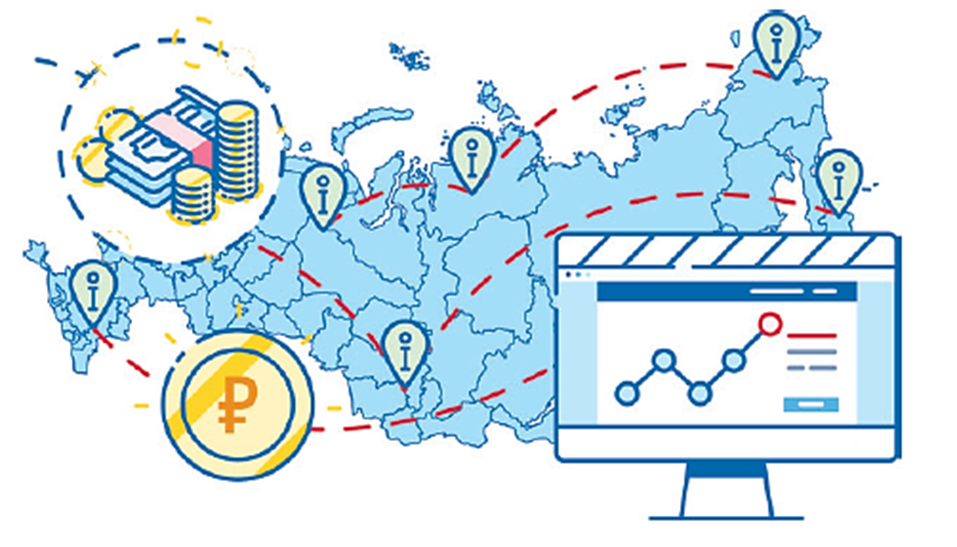 